Управление образованиемПолевского Городского округаМУНИЦИПАЛЬНОЕ АВТОНОМНОЕ ОБЩЕОБРАЗОВАТЕЛЬНОЕ УЧРЕЖДЕНИЕПОЛЕВСКОГОГОРОДСКОГО ОКРУГА«СРЕДНЯЯ ОБЩЕОБРАЗОВАТЕЛЬНАЯ ШКОЛА № 8»Профилактика коронавируснойинфекции(по материалам МЗ РФ)Полевской , 2020 г.КОРОНАВИРУС (COVID-19) – это возбудитель острой респираторной вирусной инфекции (ОРВИ), при которой отмечается выраженная интоксикацияорганизма и проблемы с дыхательной и пищеварительной системами.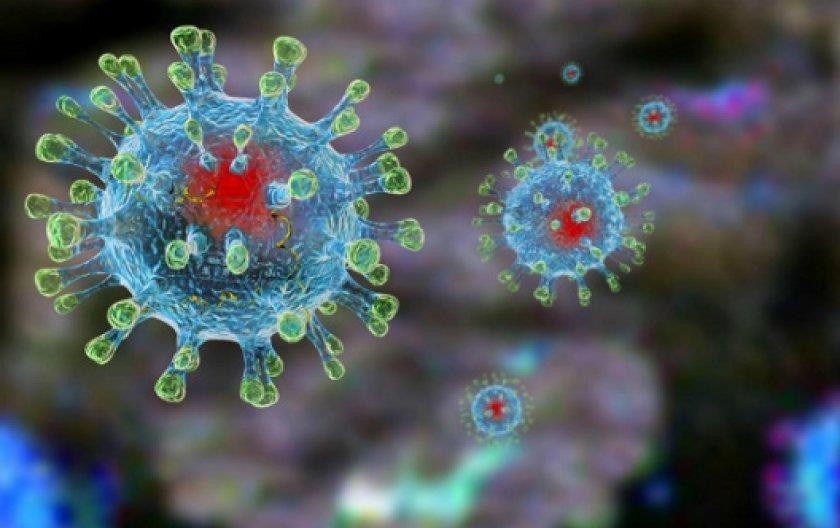 В настоящее время основнымисточником инфекции является больной человек, в том числе находящийся в инкубационном периоде заболевания (т.е. без заметныхпроявлений и жалоб).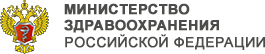 воздушно-капельный (при кашле, чихании,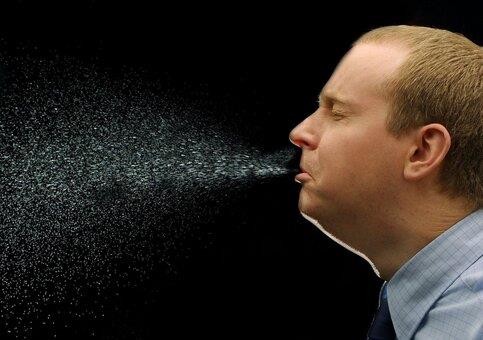 воздушно-пылевой;контактный.Факторы передачи: воздух, пищевые продукты и предметы обихода, контаминированные(зараженные) 2019-nCoVповышение температуры тела (>90%);кашель (сухой или с небольшим количеством мокроты) в 80 % случаев;одышка	(55%);боли в мышцах и утомляемость (44%);ощущение заложенности в грудной клетке (>20%);возможны головные боли (8%), кровохарканье (5%), понос (3%), тошнота, рвота, сердцебиениеДля диагностики инфекции, вызванной 2019-nCoV, применяется лабораторный метод ПЦР (полимеразная цепная реакция).	Основным видом биоматериала для лабораторного исследования является мазок из носоглотки и/или ротоглотки.Выявление РНК 2019-nCoV методом ПЦР проводитсябольным с клиническими признакамиреспираторного заболевания, подозрительного на инфекцию, вызванную 2019-nCoV, в особенности прибывающим из эпидемиологическинеблагополучных регионов сразу после первичного осмотра, а также контактным лицам.коронавирусом?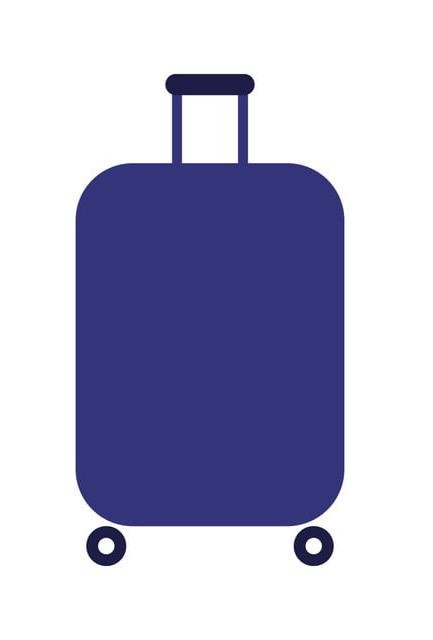 Не выезжать в эпидемиологически неблагоприятные страны!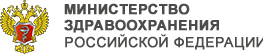 Избегать посещения массовых мероприятий!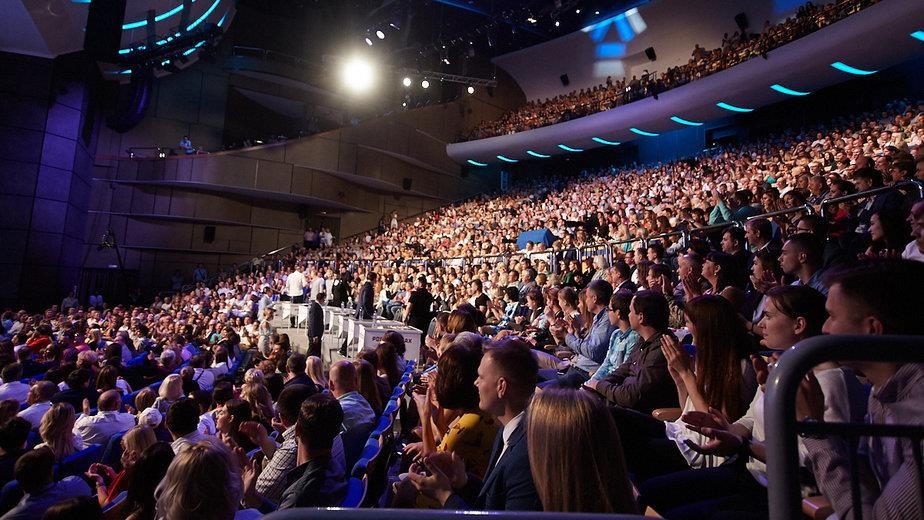 Избегать контактов с людьми с признаками заболевания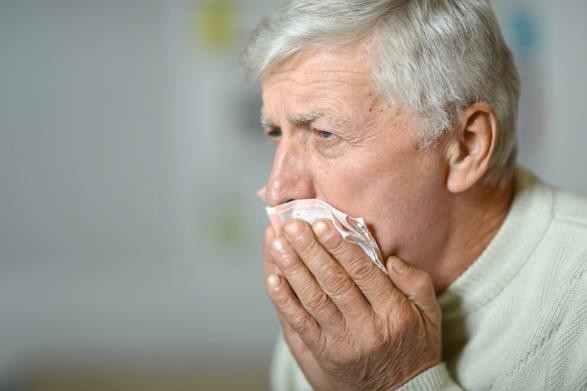 (кашель, чихание)!Сами старайтесь при кашле и чихании прикрывать рот инос салфеткой или платком.Чаще мыть руки с мылом, обязательно – после посещения мест массового скопления людей и перед приемом пищи.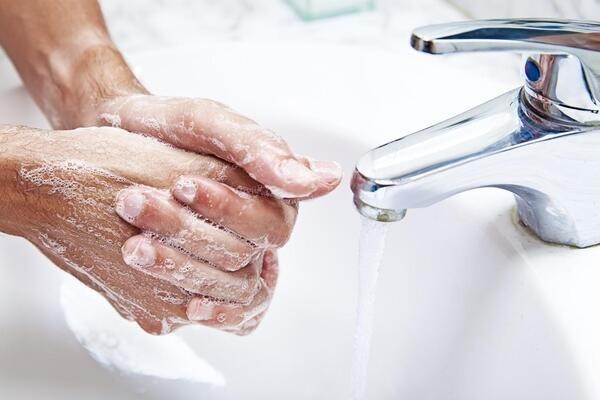 При отсутствии доступа к воде и мылу используйте одноразовые спиртовые салфетки.По возможности – НЕ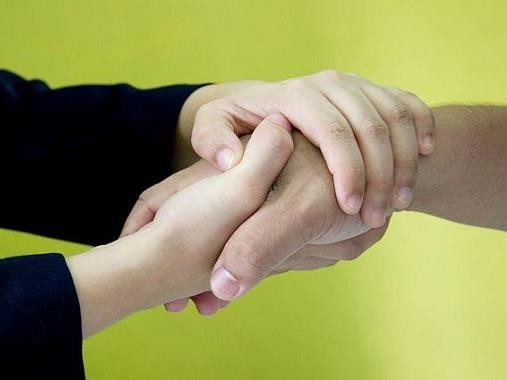 прикасайтесь к ручкам, перилам, другим предметам и поверхностям вобщественных местах иограничьте приветственные рукопожатия, поцелуи иобъятия.Прикасайтесь к лицу и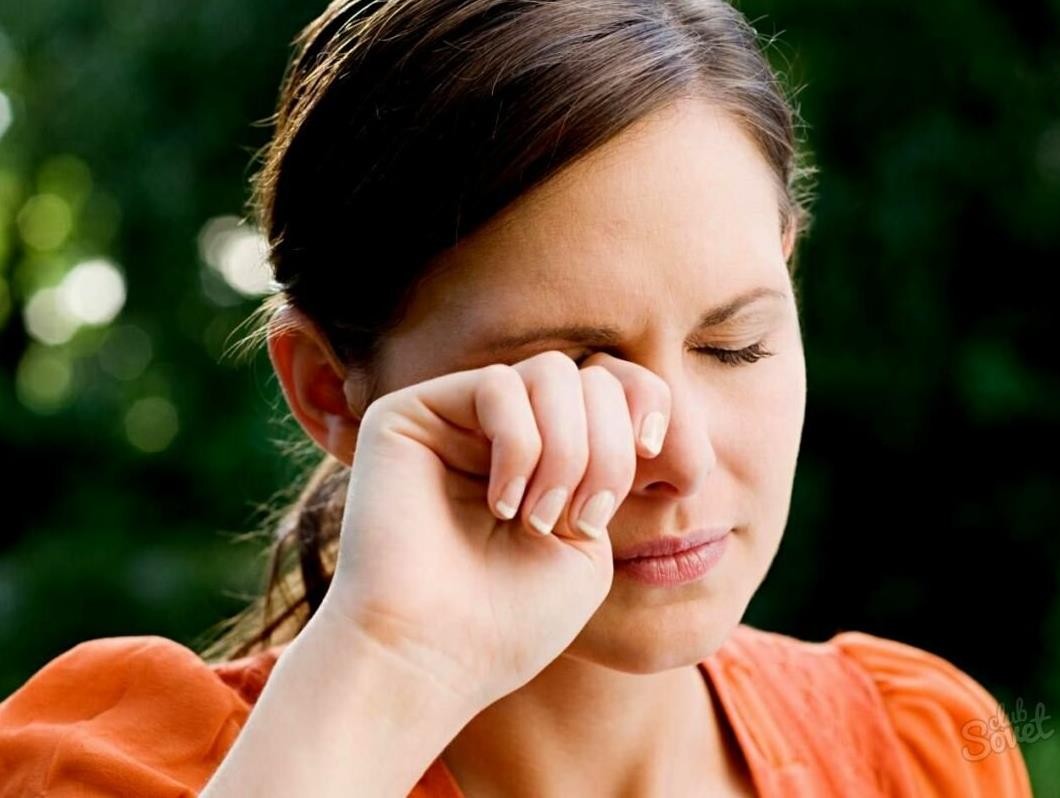 глазам только недавно вымытыми руками илиодноразовой салфеткой.Использовать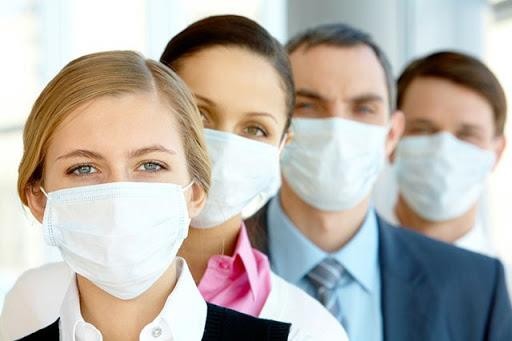 медицинские маски в людных местах и транспорте, меняяих каждые 2 часаРегулярно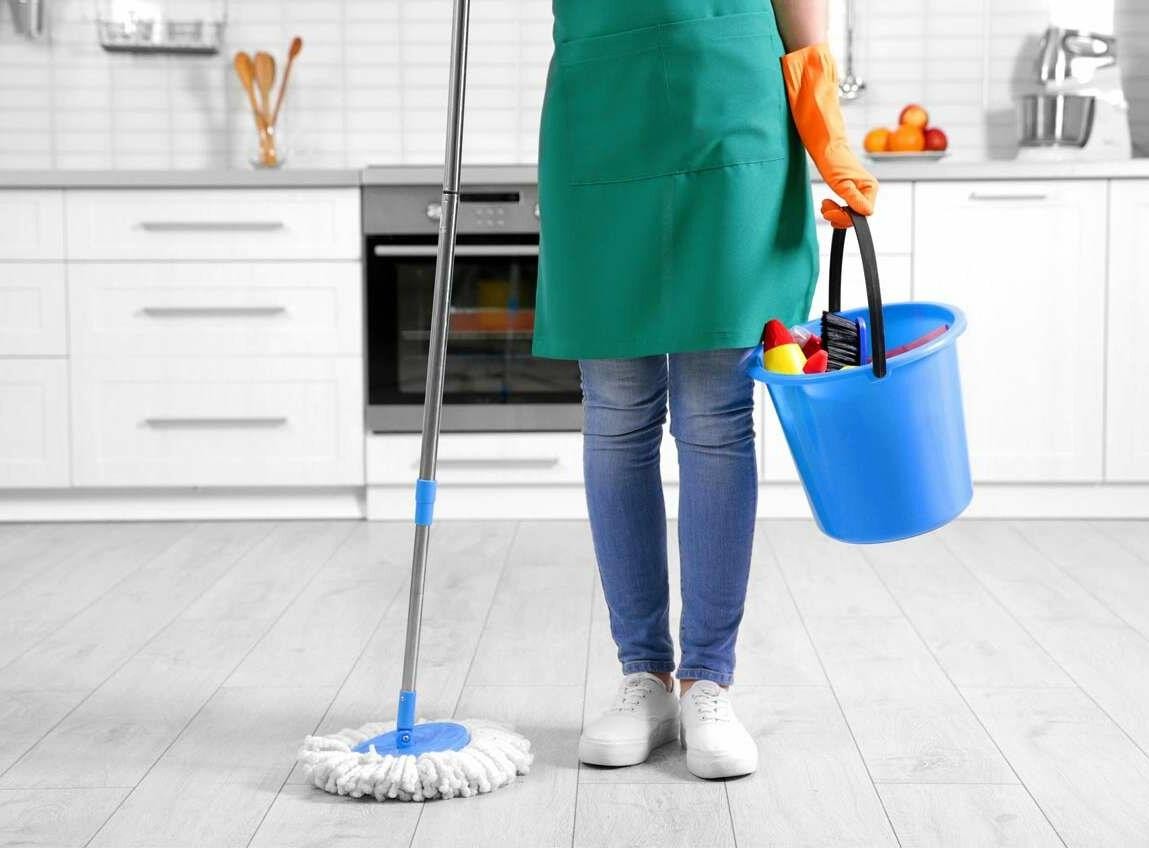 проветривайте помещение, в котором находитесь, делайте в нем влажную уборку.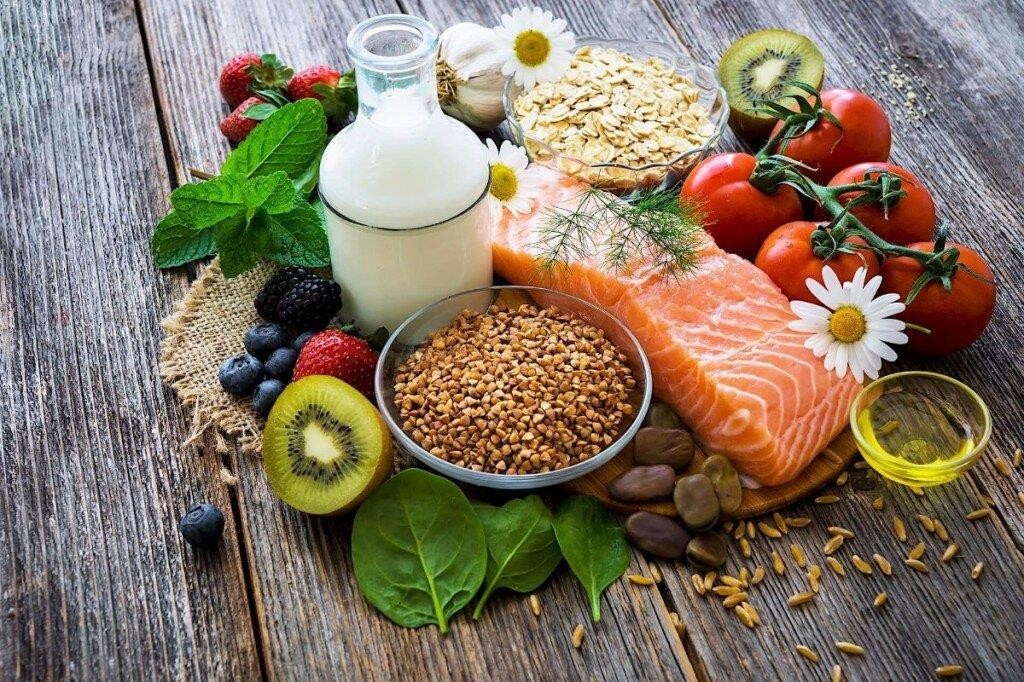 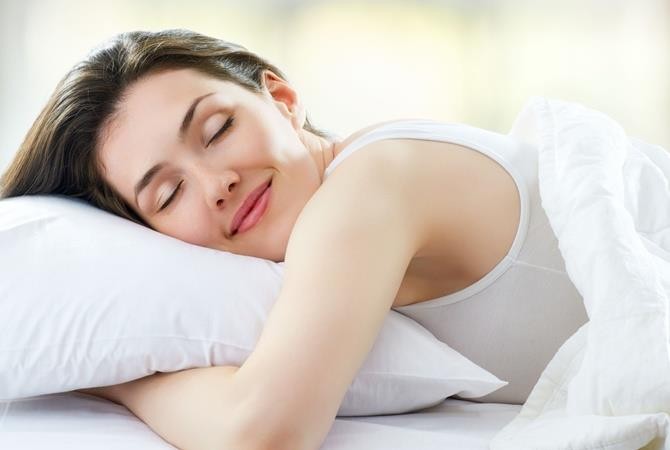 Ведите здоровый образ жизни, регулярнозанимайтесь физическими упражнениями,сбалансированно питайтесь и высыпайтесь!Все граждане, прибывшие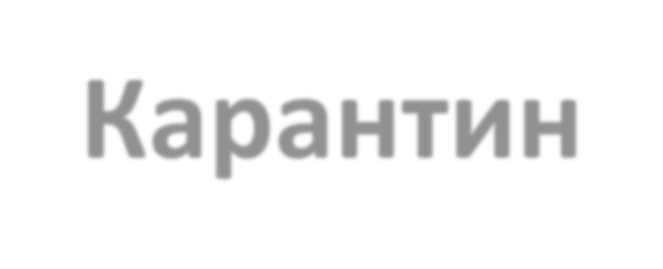 из эпидемиологичеки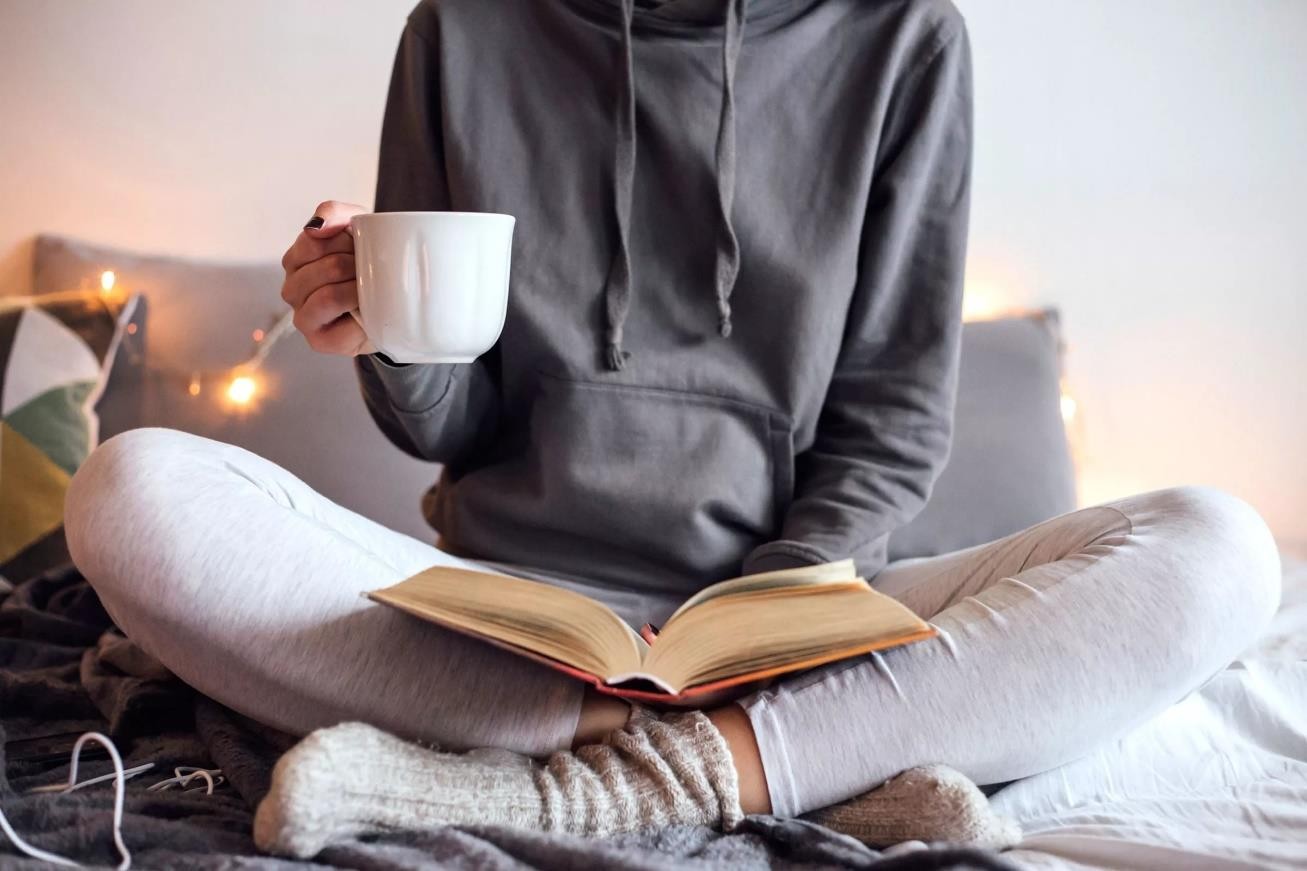 неблагополучных стран,должны бытьсамоизолированы по месту пребывания на 14 дней.За всеми прибывшимиустанавливается медицинское наблюдение.При первых признаках заболевания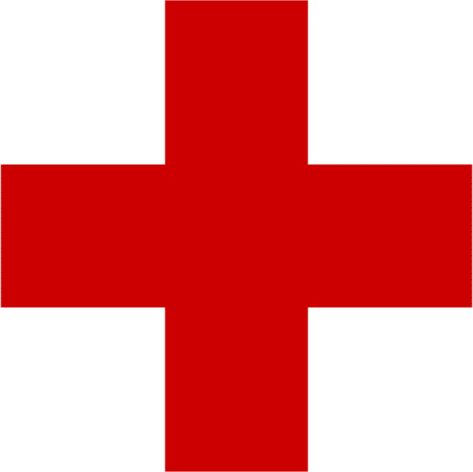 обращаться за медицинской помощью в лечебные организации, не допускать самолечения.При обращении за медицинской помощью на территории Российской Федерацииинформировать медицинский персонал о времени и месте пребывания в других странах, возможных контактах с людьми группы риска или заболевшими.Берегите себя и своих близких!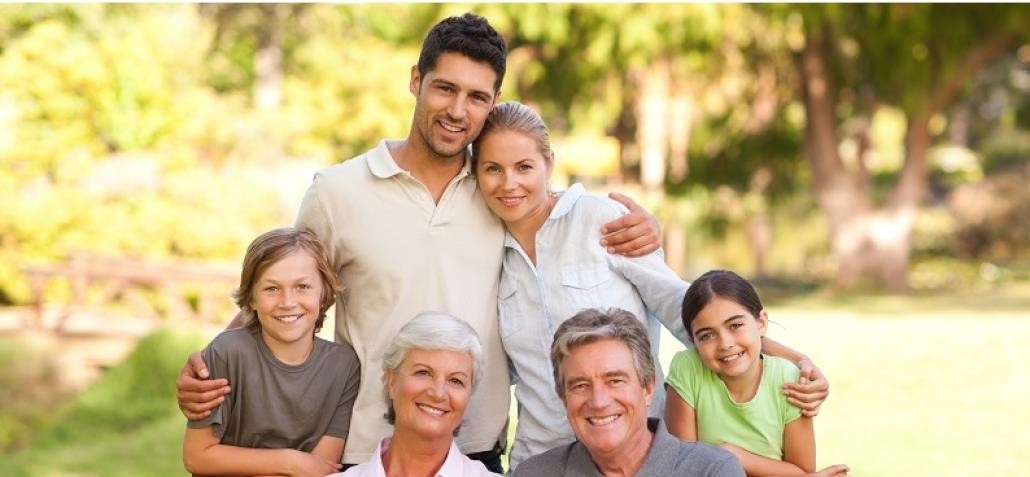 